Ассортимент хохломских изделий с росписью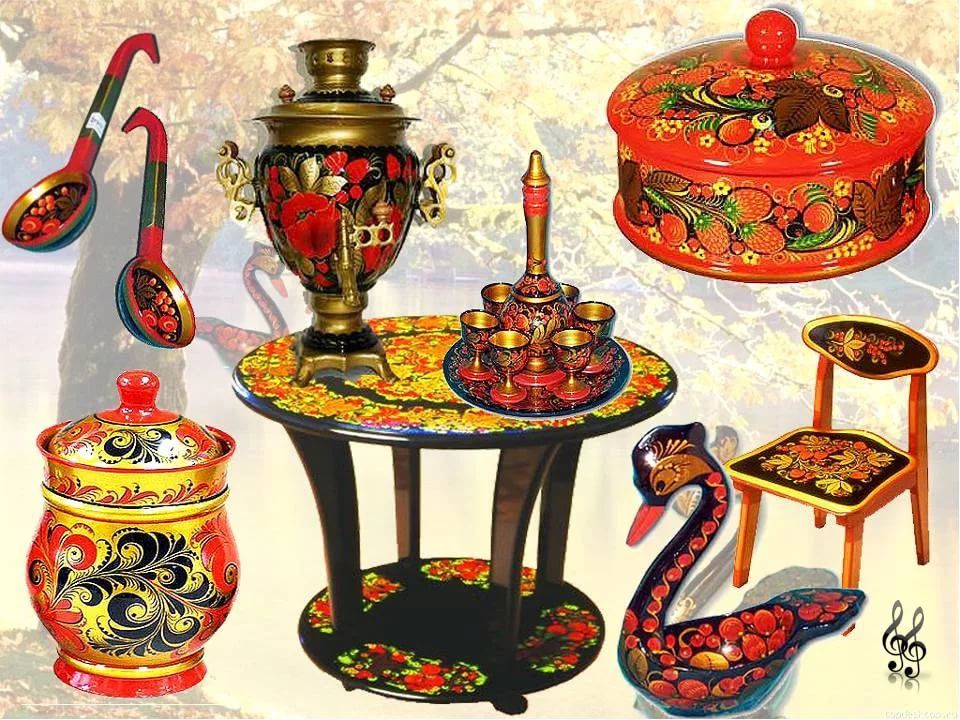 Народный промысел - хохломская роспись, назван по имени старинного торгового села Хохлома. Ассортимент его изделий очень широк. Он включает в себя: чаши, блюда, ложки, черпаки, бокалы, наборы для варенья и т.д.Виды изделий:1.Токарные изделия:- открытые: чашки, стаканы, кружки, сахарницы.- крытые: поставки, сахарницы, солонки, супницы.2. Столярные изделия: столы, стулья.3. Резные изделия: ковши, ложки, половники.4. Прессованные: панно, тарелки, половники.Как предмет народного творчества хохломские художественные изделия служат украшениями в жилых интерьерах и приобретаются в качестве сувениров.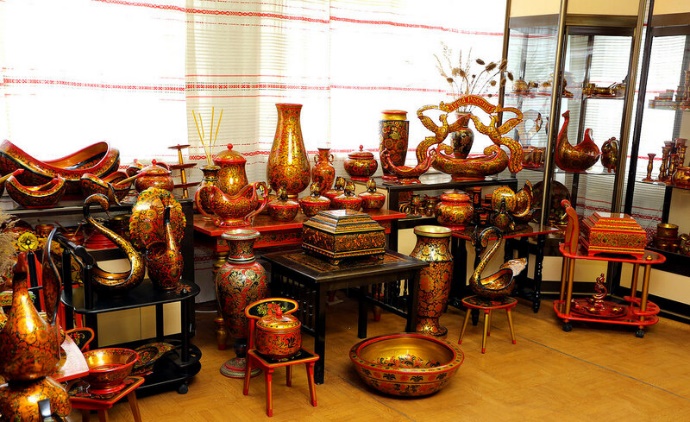 